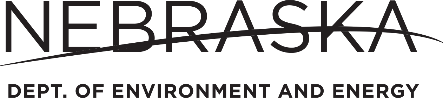 NEBRASKA DEPARTMENT OF ENVIRONMENT AND ENERGYAir Compliance SectionINITIAL NOTIFICATION FORMApplicable Rule: 40  Part 63, Subpart WWWW - National Emission Standards for Hazardous Air Pollutants (NESHAP) for Reinforced Plastic Composites Production - Promulgated 4/21/03 & 8/25/05Company Name:      	Facility ID#:      Owner/Operator/Title:	      Mailing Address:      City:       							Zip:      Plant Address (if different than owner/operator’s mailing address):Street:	     City:	     	Zip:      Plant Phone Number: 	     Plant Contact/Title: 	     This form must be completed, signed and submitted to the following agencies by  for existing sources* or within 120 days of startup for new sources**:NDEE Air Compliance Section	and 		Region  EPA – Air & Waste ManagementPO Box 98922    					11201 Renner BlvdLincoln, NE  68509-8922			 	Lenexa, KS 66219If your facility is located in Lancaster County or in Omaha, you must submit a notification to the appropriate local air pollution control agency and EPA Region VII.* An existing source is one that was constructed or reconstructed on or before .** A new source is one that commenced construction or reconstruction after . A new source may use the Notification of Construction/Reconstruction, if relevant, to satisfy the Initial Notification requirements.Provide a brief description of the source (include nature, size, design, and method of operation):Identify the emission points applicable to this standard:Identify the hazardous air pollutants emitted from the applicable emission points:Check the box that applies:Facility is a major source of hazardous air pollutants (HAPs).Facility is an area source of HAPs.Source classification is unknown.NOTE:	A major source is a facility that has a potential to emit greater than 10 tons per year of any one HAP or 25 tons per year of multiple HAPs. All other sources are area sources. The major/area source determination is based on all HAP emission points inside that facility fence line, not just the sweat furnace(s).Print or type the name and title of the Responsible Official for the facility:Name:      	Title:      A Responsible Official can be:The president, vice president, secretary, or treasurer of the company that owns the plant;An owner of the plant;The plant engineer or supervisor of the plant;A government official, if the plant is owned by the Federal, State, City, or County government; orA ranking military officer, if the plant is located at a military base.I CERTIFY THAT THE INFORMATION CONTAINED IN THIS REPORT IS ACCURATE  TRUE TO THE BEST OF MY KNOWLEDGE.____________________________________________                                         (Signature of Responsible Official)                                                                                                            (Date)                      